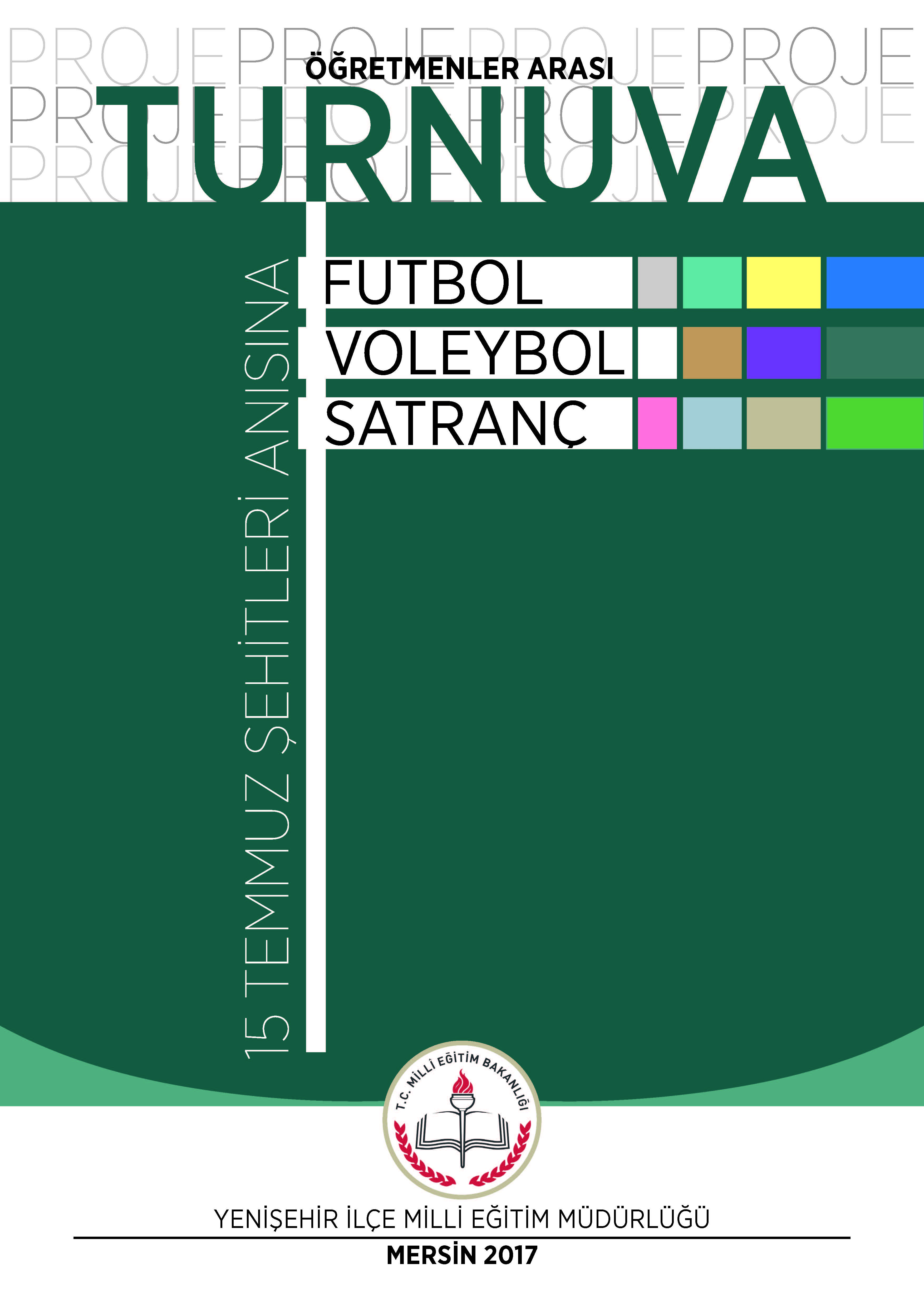 ÖZETProjede, Yenişehir İlçe Milli Eğitim Müdürlüğü bünyesinde bulunan okul/kurumlarda çalışan personeller arasındaki sevgi, saygı, kaynaşma ve dayanışmanın sağlanması yoluyla kurum kültürünün geliştirilmesi amaçlanmıştır. Bu amaçla; futbol, voleybol ve satranç alanlarında turnuvalar düzenlenmesi planlanmıştır. ORGANİZASYON Proje, Yenişehir İlçe Milli Eğitim Müdürlüğü’nün bir organizasyonudur. GERÇEKLEŞTİRİLECEK ETKİNLİKLER VE FAALİYET TAKVİMİBAŞVURU KOŞULLARI1-	Katılım formuna yazılacak personellerin tamamının (transfer edilecek bir personel hariç),  ilgili kurumun kadrolu personeli olması zorunludur. Her takım, Yenişehir İlçe Milli Eğitim Müdürlüğü’ne bağlı herhangi bir okul/kurum personeli olan en fazla 1 (bir) tane personel alma hakkına sahiptir. Görevlendirmesi bulunan personel ister görevlendirmesinin bulunduğu kurumda, ister kadrosunun bulunduğu kurumda oynayabilecektir. Bir personel sadece bir takımda oynayabilir.2-	Turnuvalara ait yer ve zaman çizelgesi aşağıdaki tabloda verilmiştir. 3-	Turnuvaya katılacak takımlar katılım formunu kayıt sırasında teslim edeceklerdir. Turnuva başvuruları 31.03.2017 Cuma günü saat  da sona erecektir.4-	Kura çekimi 06.04.2017 Perşembe günü saat 15:00’da Yenişehir İlçe Milli Eğitim Müdürlüğü toplantı salonunda yapılacak olup, takım temsilcileri kura çekiminde hazır bulunacaklardır.5-	Fikstürler 07.04.2017 Cuma günü Müdürlüğümüz web sitesinde duyurulacaktır.6-	Turnuvaya katılım ücreti yoktur.FUTBOL TURNUVASI ŞARTNAMESİ1-	Müsabakalar biri kaleci olmak üzere toplam altı (6) oyuncu ile oynanacaktır.2-	Takımlar müsabaka listesine en fazla on (10) kişi yazabilirler.3-	Takımlar müsabakaya beş (5) kişiden az başlayamaz. Oyun esnasında takımlardan birinin oyuncu sayısı dördün (4'ün) altına inerse ilgili takım hükmen yenik	 sayılır. Sonucu tertip komitesi tescil ve ilan eder.4-	Oyuncu değişikliği hakemin izniyle, oyun durduğu sırada yapılır.5-	Maç esnasında oyuncu değişikliğinde sınırlama yoktur. Çıkan oyuncu tekrar oyuna girebilir. Oyunda iken ihraç edilen bir oyuncunun yerine başka bir oyuncu alınamaz. 6-	Müsabakalar yirmibeşer (25'er) dakikalık iki (2) devre olarak oynanacaktır. Devre arası beş (5) dakikadır.7-	Her takım, müsabaka saatinden on (10) dakika önce spor kıyafetlerini giymiş olarak hazır bulunacaktır.8-	Müsabaka saatinde sahaya çıkmayan takım en fazla on (10) dakika beklenecektir. Bu süre sonunda sahaya çıkmayan takım hükmen yenik ilan edilir.9-	Oyuncular müsabakalarda halı saha ayakkabısı giyeceklerdir. Kramponlu futbol ayakkabısı giyilmeyecektir.10-	Her takım tek tip forma ile müsabakaya çıkacaktır. Her iki takımın formasının aynı renkte olması halinde bip formayı giyecek takım, hakemin yapacağı kura sonucu belirlenecektir. Formalara reklam alınması yasaktır.11-	Maçlar hali hazırda geçerli olan futbol müsabaka yönetmeliği ve uluslararası futbol oyun kuralları esaslarına uygun olarak oynanacaktır. 12-	Kaleciler topu oyuna mutlak suretle elle sokacaktır. Ancak oyun esnasında kaleci tarafından tutulan toplar oyuna ayakla başlanabilir.13-	Aut atışı kesinlikle yapılmayacaktır. Taç atışı yapılmayacaktır.14-	Kaleci topu altı (6) saniyeden fazla elinde tutarsa, karşı takım kalecinin altıncı (6.) saniyenin sonunda durduğu yerden endirekt vuruş kullanır.15-	Ofsayt kuralları uygulanmayacak, köşe vuruşları ayakla yapılacaktır.16-	Top oyundayken, kaleci tuttuğu topu eli ile rakip kaleye fırlatır ve top kimseye dokunmadan gol olursa, gol geçerli olacaktır.17-	Kaleciye geri pas kuralı geçerlidir. Geri pas verildiği takdirde takımı aleyhine endirekt serbest vuruş verilir.18-	Penaltı ve köşe vuruşları haricinde tüm vuruşlar endirekt olacaktır. 19-	Maçlar eleme usulü oynanacaktır.20-	Normal sürede eşitlik bozulmadığı takdirde, sadece beş (5) dakikalık tek devre uzatma oynanacaktır. Bu süre sonunda da eşitlik bozulmaz ise galip gelecek takımın belirlenmesi için penaltı atışlarına geçilecektir.21-	Turnuva süresinde tüm takımlar ve seyirciler FAIR PLAY ruhuna yakışır bir şekilde davranmak zorundadır. 22-	Takımların itiraz durumlarında komiteye sadece yazılı olarak verilen şikayet ve itirazlar incelemeye alınacaktır. Sözlü olarak beyan kabul edilmeyecektir. 23- 	Turnuvada yer alan oyunculardan spor yapmasına engel bilinen veya bilinmeyen sağlık sorunları olanlar, her türlü sorumluluğu kabul ederek turnuvaya katılmayı kabul etmiş sayılırlar.24-	Turnuvada yer alan oyunculardan spor yapmasına engel bilinen veya bilinmeyen sağlık sorunları olanlar, her türlü sorumluluğu kabul ederek turnuvaya katılmayı kabul etmiş sayılırlar.24-	Belirtilmeyen hususlarda karar verme yetkisi Tertip Komitesine aittir.ÖDÜLLENDİRME:İlk üçe giren takımlara kupa, oyuncularına ise madalya verilecektir. Birinci olan takım Tarsus gezisine katılmaya hak kazanacaktır.CEZAİ MADDELER:1-	Bir müsabakada üç (3) kırmızı kart gören takım sahadan çekilmiş sayılır.2-	Bir takım oyun esnasında sahadan çekilirse hükmen mağlup ilan edilir.3-	Turnuva müddetince sekiz (8) kırmızı kart gören takım turnuvadan ihraç edilir.4-	Bir müsabakada direk kırmızı kart gören oyuncu bir sonraki müsabakada oynayamaz. Bu oyuncunun yaptığı harekete ve gözlemci raporuna göre cezasını arttırmaya veya turnuvadan ihraç etmeye Tertip Komitesi yetkilidir. 5-	Bir müsabakada ikinci sarı kartı gördüğü için ihraç edilen oyuncu bir sonraki müsabakada oynayamaz. Bu oyuncunun yaptığı harekete ve gözlemci raporuna göre cezasını arttırmaya veya turnuvadan ihraç etmeye Tertip Komitesi yetkilidir.6-	Her takım,   seyircisinin yapacağı spor ahlakına uymayan hareketlerinden sorumludur. Hakem ya da Tertip Komitesi tarafından yapılan ikazlara rağmen sözle veya fiili olarak tacizlerini sürdüren seyircinin takımı Tertip Komitesince turnuvadan ihraç edilir.7-	Maç esnasında sert hareket yapılmayacak, rakip futbolcularla tartışmaya girilmeyecek hakemin kararına kesinlikle itiraz edilmeyecektir.8-        Doğacak sağlık problemlerinden turnuva tertip komitesi sorumlu değildir. Her takım kendi sağlık malzemesini getirecektir. Turnuvaya katılan oyuncular kendi sağlık kontrollerini yaptırmak zorunda olup, muhtemel sakatlık ve sağlık sorunları ile karşı karşıya kalınması durumunda tertip komitesinin herhangi bir sorumluluğu yoktur.9-	Müsabakalarda bulunan Tertip Komitesi üyeleri, kural hatası olduğunu gördüklerinde, kurala ilişkin maddeyi maçın hakemine bildirip düzelttirebileceklerdir.10-	Turnuvaya katılan takımlar bu kuralları kabul etmiş sayılırlar. Takımların kurallara turnuva sırasında itirazları söz konusu değildir. Ancak tertip komitesinin yetkileri ve hakları saklıdır.TERTİP KOMİTESİ    Başkan		              Üye                                      Üye		                    ÜyeAhmet SELBİ		Abdurrahman YILDIZ		Mehmet Ali KAYA		Serkan OKAY1-Takım temsilcisinin oyuncu listesindeki oyunculardan biri olma şartı yoktur.2-Takım listeleri Yenişehir İlçe Milli Eğitim Müdürlüğü Ar-Ge biriminde görevli Serkan OKAY’a en geç     31.03.2017 Cuma gününe kadar elden teslim edilecektir.  3-Turnuvaya katılan tüm takımlara Yenişehir İlçe Milli Eğitim Müdürlüğü olarak başarılar dileriz.VOLEYBOL TURNUVASI ŞARTNAMESİ1-	Müsabakalarda Voleybol oyun kuralları geçerlidir. Ancak saha dönerli pozisyon kuralı uygulanmayacaktır.2-	Takımlar; en az 6, en fazla 12 sporcu ile turnuvaya katılabilirler. Turnuva, yeterli katılımın olması durumunda kadınlar grubu ve erkekler grubu olmak üzere 2 grup şeklinde düzenlenecektir.3-	Turnuvada yer alan oyunculardan spor yapmasına engel bilinen veya bilinmeyen sağlık sorunları olanlar, her türlü sorumluluğu kabul ederek turnuvaya katılmayı kabul etmiş sayılırlar.4-	Turnuvanın hangi usülde oynanacağı (eleme, puan) başvuru yapan takım sayısına göre tertip komitesi tarafından belirlenecektir.. 5-	Her takım, müsabaka saatinden on (10) dakika önce spor kıyafetlerini giymiş olarak hazır bulunacaktır.6-	Müsabaka saatinde sahaya çıkmayan takım en fazla on (10) dakika beklenecektir. Bu süre sonunda sahaya çıkmayan takım hükmen yenik ilan edilir.7-	Her takım tek tip forma ile müsabakaya çıkacaktır. Her iki takımın formasının aynı renkte olması halinde bip formayı giyecek takım, hakemin yapacağı kura sonucu belirlenecektir. Formalara reklam alınması yasaktır.8-	Turnuva süresinde tüm takımlar ve seyirciler FAIR PLAY ruhuna yakışır bir şekilde davranmak zorundadır. 9-	Takımların itiraz durumlarında komiteye sadece yazılı olarak verilen şikayet ve itirazlar incelemeye alınacaktır. Sözlü olarak beyan kabul edilmeyecektir. 10-	Belirtilmeyen hususlarda karar verme yetkisi Tertip Komitesine aittir.ÖDÜLLENDİRME:İlk üçe giren takımlara kupa, oyuncularına ise madalya verilecektir. Birinci olan takım Tarsus gezisine katılmaya hak kazanacaktır.TERTİP KOMİTESİ    Başkan		              Üye                                      Üye		                    ÜyeAhmet SELBİ		Abdurrahman YILDIZ		Mehmet Ali KAYA		Serkan OKAY1-Takım temsilcisinin oyuncu listesindeki oyunculardan biri olma şartı yoktur.2-Takım listeleri Yenişehir İlçe Milli Eğitim Müdürlüğü Ar-Ge biriminde görevli Serkan OKAY’a en geç         31.03.2017 Cuma gününe kadar elden teslim edilecektir.  3-Turnuvaya katılan tüm takımlara Yenişehir İlçe Milli Eğitim Müdürlüğü olarak başarılar dileriz.SATRANÇ TURNUVASI ŞARTNAMESİTSF satranç yarışmaları talimatları, prosedürleri ve uygulama yönergeleri ile FIDE Satranç Kuralları geçerlidir.Yarışmaya Mersin Yenişehir Milli Eğitim Müdürlüğü’ne bağlı okul/kurumlarda çalışan personeller katılabilecektir.Başvurular katılımcı formu ile Yenişehir İlçe Milli Eğitim Müdürlüğü AR-GE birimine yapılacaktır.Geç kayıt veya eksik bilgiden kaynaklanacak hak kayıplarından başvuru sahipleri sorumludur.Birinci tur başladıktan sonra gelen sporcular bir sonraki tura alınır. İkinci turdan önce sıralama yenilenerek 2. tur eşlendirmesi yapılır. İkinci tur eşlendirmesi duyurulduktan sonra yarışmaya yeni sporcu alınmaz. (Başhakeme turnuvaya devam edeceklerine dair bilgi vermesi gerekmektedir) 3.1	Derecelerin eş puanla paylaşılması halinde sırası ile: Bucholz-1 (alttan), Sonneborn-Berger, Aralarındaki Maç, Galibiyet Sayısı ve Kura Çekimi eşitlik bozma yöntemleri uygulanır.  4.1    İlk üçe giren sporculara kupa ve madalya. Birinci olan sporcu Tarsus gezisine katılmaya hak kazanacaktır.  5.1    İtiraz kurulu oluşturulmayacaktır. Başhakemin kararı kesindir.6.1	Eşlendirmede Swiss Manager Unicode yazılımı kullanılacaktır.6.2	Yarışmada FIDE Satranç Kuralları 6.7.a uyarınca hükmen yenik sayılma süresi 15 (onbeş) dakika olarak belirlenmiştir. Satranç tahtasının başına, hükmen yenik sayılma süresinden sonra gelen bir oyuncu, hakem aksi yönde karar vermemişse oyunu kaybeder. Bu süre hakemin turu başlattığı andan itibaren hesaplanır.6.3	FIDE Satranç Kuralları 9.1.b geçerlidir. Beraberlik teklifi ile ilgili hamle sınırlaması   getirilmemiştir.6.4	FIDE Satranç Kuralları 11.3.b geçerlidir.6.5	Başhakem, katılımcı sayısına göre tur sayısını, programını ve eşlendirme sistemini değiştirmeye yetkilidir; olası böylesi bir değişiklik Teknik Toplantı’da duyurulur.6.6	Tüm eşlendirme ve sonuçlar yarışma salonunda panolarda duyurulacaktır.6.7	Turnuvanın başlangıç sıralamasında "Maksimum Rating" sistemi uygulanacaktır. Maksimum Rating, başlangıç sıralamasında sporcunun ELO ve UKD listelerindeki en yüksek puanını dikkate alan sıralama sistemidir.6.8	Turnuvadan çıkarılan sporcular final sıralamaya alınmaz. Son turda hükmen kaybeden sporcular başhakem aksi yönde karar vermedikçe hiçbir hak ve ödül alamazlar. 6.9	Turnuvada güncel UKD/ ELO listesi kullanılacaktır.6.10	Tüm katılımcılar bu yönergeyi okumuş ve uymayı kabul etmiş sayılırlar.7.1	 	Turnuva Direktörü			:  Harun KÜÇÜKKILINÇ – Ömer Kurtuluş OKAT        	İletişimTelefonu				:  530 770 65 91 – 505 448 40 99 	Yenişehir İlçe Milli Eğitim AR-GE	:  Serkan OKAY		            	İletişim Telefonu				:  0505 858 54 96TERTİP KOMİTESİ    Başkan		              Üye                                      Üye		                    ÜyeAhmet SELBİ		Harun KÜÇÜKKILINÇ         Ömer Kurtuluş OKAT		Serkan OKAYSATRANÇ TURNUVASI    KATILIM FORMU1-Takım temsilcisinin oyuncu listesindeki oyunculardan biri olma şartı yoktur.2-Takım listeleri Yenişehir İlçe Milli Eğitim Müdürlüğü Ar-Ge biriminde görevli Serkan OKAY’a en geç         31.03.2017 Cuma gününe kadar elden teslim edilecektir.  3-Turnuvaya katılan tüm takımlara Yenişehir İlçe Milli Eğitim Müdürlüğü olarak başarılar dileriz.S.NoProje EtkinlikleriBaşlangıç TarihiBitiş TarihiUygulama Yeri1Başvuruların kabulü31.03.2017İlçe MEM2Fikstür çekiminin yapılması06.04.201706.04.2017İlçe MEM3Turnuvaların başlaması15.04.2017Katılımcı Sayısına Göre Belli Olacak4Futbol15.04.2017Katılımcı Sayısına Göre Belli OlacakYahya Günsur Mesleki ve Teknik Anadolu Lisesi5Voleybol15.04.2017Katılımcı Sayısına Göre Belli OlacakEvliya Çelebi Mesleki ve Teknik Anadolu Lisesi6Satranç15.04.201716.04.2017Servet Tazegül Spor SalonuS.NoTurnuva BranşıTurnuvanın Yapılacağı YerTurnuva Başlama Tarihi1FutbolYahya Günsur MTAL Sahası15.04.20172VoleybolEvliya Çelebi MTAL Spor Salonu15.04.20173SatrançServet Tazegül Spor Salonu15.04.2017 FUTBOL TURNUVASI    KATILIM FORMU FUTBOL TURNUVASI    KATILIM FORMU FUTBOL TURNUVASI    KATILIM FORMU FUTBOL TURNUVASI    KATILIM FORMU FUTBOL TURNUVASI    KATILIM FORMU FUTBOL TURNUVASI    KATILIM FORMU FUTBOL TURNUVASI    KATILIM FORMU FUTBOL TURNUVASI    KATILIM FORMU FUTBOL TURNUVASI    KATILIM FORMU FUTBOL TURNUVASI    KATILIM FORMU FUTBOL TURNUVASI    KATILIM FORMU FUTBOL TURNUVASI    KATILIM FORMUTAKIMIN  ADITAKIMIN  ADIADI – SOYADIADI – SOYADICEP TELEFONUTAKIM TEMSİLCİSİNİNTAKIM TEMSİLCİSİNİNTAKIM TEMSİLCİSİNİNTAKIM OYUNCULARININ LİSTESİTAKIM OYUNCULARININ LİSTESİTAKIM OYUNCULARININ LİSTESİTAKIM OYUNCULARININ LİSTESİTAKIM OYUNCULARININ LİSTESİTAKIM OYUNCULARININ LİSTESİADI-SOYADIADI-SOYADIADI-SOYADIGÖREVİGÖREVİ12345678910VOLEYBOL TURNUVASI    KATILIM FORMUVOLEYBOL TURNUVASI    KATILIM FORMUVOLEYBOL TURNUVASI    KATILIM FORMUVOLEYBOL TURNUVASI    KATILIM FORMUVOLEYBOL TURNUVASI    KATILIM FORMUVOLEYBOL TURNUVASI    KATILIM FORMUVOLEYBOL TURNUVASI    KATILIM FORMUVOLEYBOL TURNUVASI    KATILIM FORMUVOLEYBOL TURNUVASI    KATILIM FORMUVOLEYBOL TURNUVASI    KATILIM FORMUVOLEYBOL TURNUVASI    KATILIM FORMUVOLEYBOL TURNUVASI    KATILIM FORMUTAKIMIN  ADITAKIMIN  ADIADI – SOYADIADI – SOYADICEP TELEFONUTAKIM TEMSİLCİSİNİNTAKIM TEMSİLCİSİNİNTAKIM TEMSİLCİSİNİNTAKIM OYUNCULARININ LİSTESİTAKIM OYUNCULARININ LİSTESİTAKIM OYUNCULARININ LİSTESİTAKIM OYUNCULARININ LİSTESİTAKIM OYUNCULARININ LİSTESİTAKIM OYUNCULARININ LİSTESİADI-SOYADIADI-SOYADIADI-SOYADIGÖREVİGÖREVİ123456789101112BAŞLAMA-BİTİŞ TARİHİ15-16 NİSAN 2017YERİSERVET TAZEGÜL SPOR SALONU SATRANÇ MERKEZİSON BAŞVURU TARİHİ31 MART 2017 CUMASAAT : 17.00SİSTEMİSVİÇRE SİSTEMİ / 5 TURDÜŞÜNME SÜRESİ 35’+30’’ EKLEMELİ TEMPO35’+30’’ EKLEMELİ TEMPO35’+30’’ EKLEMELİ TEMPOORGANİZASYONYENİŞEHİR İLÇE MİLLİ EĞİTİM MÜDÜRLÜĞÜYENİŞEHİR İLÇE MİLLİ EĞİTİM MÜDÜRLÜĞÜYENİŞEHİR İLÇE MİLLİ EĞİTİM MÜDÜRLÜĞÜ1. GENEL HÜKÜMLER2.  KATILIM ve BAŞVURU3.  EŞİTLİK BOZMA4.  ÖDÜLLER5.  İTİRAZ6.  BİLDİRİM7.  İLETİŞİM8.  PROGRAMTURNUVA PROGRAMITURNUVA PROGRAMITURNUVA PROGRAMIAçıklamaTarihSaatKayıt Kontrol İşlemlerinin Başlaması - Bitişi15 Nisan 2017Cumartesi09:00 – 09:45Teknik Toplantı15 Nisan 2017Cumartesi10:001.Tur Eşlendirmesinin İlanı15 Nisan 2017Cumartesi10:301. Tur15 Nisan 2017Cumartesi10:452. Tur15 Nisan 2017Cumartesi14:003. Tur15 Nisan 2017Cumartesi17:154. Tur16 Nisan 2017Pazar10:305. Tur16 Nisan 2017Pazar13:45ÖDÜL TÖRENİ16 Nisan 2017PazarSon Turun Bitiminden SonraKurum AdıAdı SoyadıDoğum TarihiCep TelefonuUKD (Varsa)ELO (Varsa)FIDE ID Kodu (Varsa)